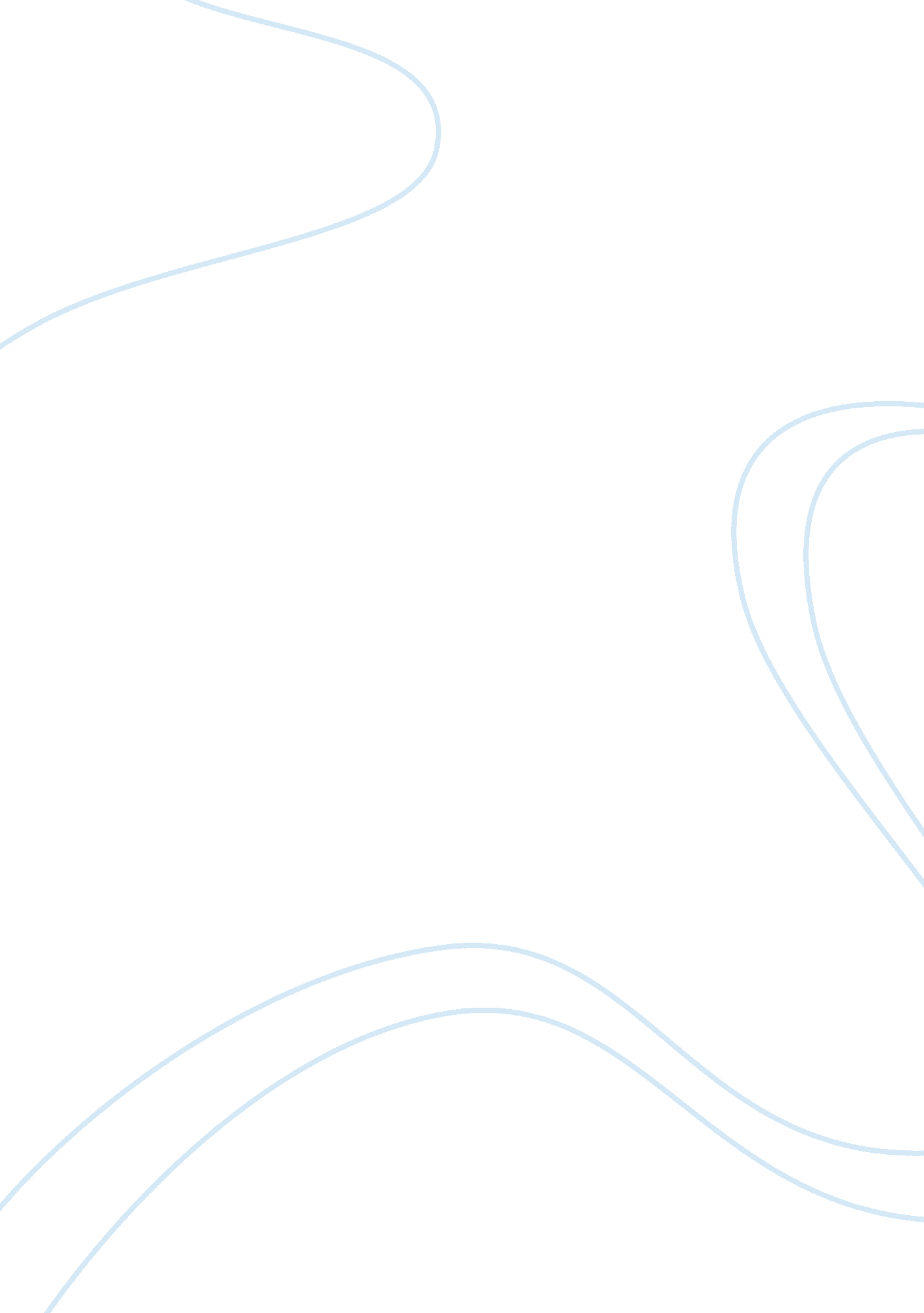 The corporate cultural profile in an organization business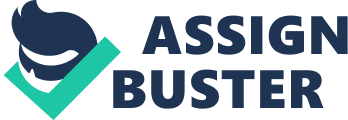 Contents LO4. 3Assess how an e- Strategy contributes to guaranting competitory advantage in planetary market Culture is the shared ideas of heads which make a differentiation between the members of one group from other group. Culture means diverse values and behaviours that can see steering to success. Culture is set of beliefs, behaviours and Valuess of society. In simple word we can state that that civilization is acquired Knowledge, account, values, beliefs, communicating and behaviours of group, at the same clip and on same topographic point. Organizational Culture: Culture ought to be learned and put in the organisations. Organization civilization is set on imaginativeness and perceptual experience which assist to clear up that how employees imagine and compose determination. Basically civilization based on comprehensive set of beliefs, values and premises that decide the manner to organisations to execute the concern. Organization civilization grasps the complete organisation jointly. Organizational civilization could be build up by two necessities factors of societal group ; structural stableness of a group and integrating of individual point in superior Standard. Organization value and norms have a well affect on those people who are attach with the organisation. Norms are unseeable but when organisations wish for to acquire better the public presentation of the employees, norms play their function on that clip. Features of organisation civilization: Organization civilization is really of import to better the organisation and achieve that ends which organisation set for their ego. when we talk about the civilization than it can be define on the behalf of their features. So some of the features of the organisational civilization is following 1. Norms is the anchor of the organisation civilization. Norms determine by things similar to as sum of work done and degree of support between employer and employees of the organisation. 2. Policy is clear for employee ‘ s behaviour which is associated to the end product, intergroup Teamwork and client relationship. 3. Detect the behavior relate to their work and regularities in it, as show general linguistic communication and proper actions 4. Keep the Coordination and combination between the organisational units for the ground of Development in effectivity to works, excellence and planing to built-up the Merchandises and services . These are the basic charactestic of organisation civilization which affect by the organisation for achieve their aim. The first feature is demoing the norms it means the criterion which employer and employee has to keep between them. If organisation do the work harmonizing to the norms than they can easy accomplish their nonsubjective. which nonsubjective organisation set for their ego Because organisation is following a criterion on which criterion they are working in the organisation. and in peculiar clip period finishing the undertaking which is authorized to them. these norms using on the both employee and employer. Employer carry throughing the criterion with concern to employee public assistance. and employee following the standard relate to their undertaking, which authorized to them. these norms affect the organisation to accomplish their aim. Second characteristic Tell about the organisation policy. like every organisation has their hierarchy construction. according to the construction organisation distribute the undertaking between the employee. so if there is spread between the bomber ordinate and senior in organisation than it will impact on the aim, which organisation has to accomplish. If policy is non in favour of client than employee can non be able to interact in positive manner with their consumer which will impact on the nonsubjective. if employee will non demo or make the squad work in the organisation than it will be impossible for the organisation to accomplish their aim. When organisation observe their employee relate to their work that what work assign to them, what are their ends, which task they have to finish in how much clip, and are they able to make so. These organisation civilization feature will do the affect over the organisation to accomplish their aim. When organisation make the integrating and coordination in organisation unit relate to effectiveness in their work. these thing affect the organisation to accomplish their aim. LOl. 1 explicate how theoretical accounts of organisation civilization can be used to accomplish organisational aims Contentss O’Reilly, Chatman, and Caldwell Model Explain the difference between organisational and national civilization Analyse the corporate cultural profile in an organisation O’Reilly, Chatman, and Caldwell Model O’Reilly, Chatman & A ; Caldwell ( 1991 ) has developed a theoretical account based on the religion that cultures might be noteworthy by values that are lasting inside the organisations. This OCP theoretical account depicting the seven classs which are Attention to Detail, , Stability, Outcome, Orientation, Respect for People, Team Orientation, Innovation and Aggressiveness. This theoretical account defines the coaction between the organisation civilization and personalities of persons. because that coaction fit value between employee and employer, if value are lucifer of both individual than employees will demo the dedication towards their work in the organisation and employees will demo their committedness for their work. Because of employee ‘ s committedness, organisation will last in the market and achieve those nonsubjective which it set for their ego. Daniel Denison ‘ s theoretical account This theoretical account describe the civilization on four basic dimensions which are, mission, adaptability, engagement and consistence, where Mission describe the – ends, nonsubjective, vision and strategic way of the organisation Adaptability describe the -team orientation, authorization and capableness development for the organisation Consistency describe the – intergration, understanding and nucleus value for the organisation Involvement describes- the how they will execute for the organisation. This theoretical account fundamentally described the external and internal focused every bit good as flexible versus stable. This theoretical account usage for discovery out the job in the organisation. And this theoretical account help the organisation to accomplish their aim. Because with the aid of this theoretical account, organisation is able to happen out those thing which is making the job for the organisation. organization will work out it and accomplish those objective which they set for their ego. . Deal and Kennedy Deal and Kennedy ( 1982 ) defined organisational civilization asA the manner things get done around here. L01. 2 explain the difference between organisational and national civilization The National civilizations contain the values of the diverse civilizations, while differences Organizational civilizations are largely set up in the patterns among diverse companies. Organizational civilization of an international company might be set as in assorted topographic points across boundaries, while the deep frozen values of national civilization can non imposed on the people or that is their wish to follow it or do their ain tradition or civilization. In organisation, organisation set the civilization for their ego in the organisation to accomplish the undertaking for which they are endeavoring in the market. where as the national civilization is define by the people tradition which can be differ from part to part. and these people create their civilization by their ego. Employees from national civilizations Might be socialize into the civilization of the company, and addition cognition of the organisation civilization, and these patterns might be opposing to the patterns which normally found in the employee ‘ s national civilization. if the pattern of the organisation civilization are really different when organisation comparison to national civilization, organisation perchance will happen it difficult to hang out foreign workers into a organisation civilization. national civilizations are largely set up in the deep frozen values of the ain civilizations. These cultural values make form that how community supposes to run the organisation and what sort of relationship should be maintain between leaders and followings. Most of the clip the cultural withdrawal result in large differences that might be cause for the jobs in direction of the planetary company. and these differences can bring forth administrative challenge for organisation which is supplying the employment from other civilizations. L01. 3 analyse the corporate cultural profile in an organisation Contentss Work hard, play difficult civilization Tough cat butch civilization Procedure civilization Bet the company civilization Deal and Kennedy shaped a theoretical account of civilization that is based on different types of organisations. Each focal point on how quickly the organisation receives response, in the manner employee are rewarded by the organisation. these different types are following. Work hard, play difficult civilization This civilization describes that how employee has to keep their ego in the organization. Employees will do the focal point on their work. there all things will be decided before. it can be at that place work agenda, their undertaking etc Tough cat butch civilization This civilization represent the current period that organisation lives in today and believe about today. organization ne’er make the hope for their hereafter. they believe on the construct that if we do right in today than tomorrow will acquire safe automatically. hazard are high in this civilization because of unsure hereafter schemes Procedure civilization This civilization has low hazard and decelerate feedback for their organization. empliyee feels less stress in this on the job environment. but emphasis comes due to the incorrect policies using by the organisation. Employee feels so much procure their ego and do their ego comfort respects to their work. Bet the company civilization This civilization profile work on the long term schemes. that how company has to keep their ego in future. and these organisation profile count the hazard which can be in future and to see these hazard. company is doing the policy for their ego lOl. 4 discuss the impact of an organisation ‘ s corporate civilization in accomplishing its Aims Contentss Aims Collaborate or clan civilization Create or adhocracy civilization Control or hierarchy civilization Compete or market civilization Organization civilization is the key to run, last, and do efficient, if any organisation want to win in their filed. so there are many theoretical accounts of organisation civilization which are assisting the organisation to accomplish their nonsubjective. some manners are, I am explicating here, which are assisting the organisation to accomplish their aim Collaborate or clan civilization In collaborate civilization, organisation is an unfastened and pleasant topographic point to work where employee portion a batch of thing with each other ‘ s. This cultureis like an complete household. Leaderships considered their ego to go the wise mans, who are assisting to their subsidiary where are they unable to make work. Groups dependability and common sense of belief are strong among them. There is a feeling for the long term net income of human resources growing and great significance is set to group coherence. This theoretical account provides the strong concern for Employees. The organisation topographic points in this theoretical account depict their ego as a best on teamwork, engagement, and consensus. So this civilization is assisting the organisation to accomplish their nonsubjective. because all employee working in a on unit and dedicated to each other. where subsidiaries are confused than leader playing their functions quietly and doing them hone to accomplish their undertaking Create or adhocracy civilization This theoretical account defines their ego as a energetic, entrepreneurial, and advanced topographic point to work. Innovation and risk-taking is the key of this theoretical account. On the behalf of invention or make their work in extra manner is the key of this theoretical account. Employee tries difficult to be on the most of import frame. The long term feeling for accomplishing the ends growing and geting new assets. This theoretical account stating the employee that what is existent significance of success, Success means obtain the sole and new merchandises or services for the organisation. This theoretical account makes them free to their employee to accomplish their undertaking or nonsubjective. Anyone can take the enterprise to do their nonsubjective absolutely. with the aid of this civilization theoretical accounts, employee ne’er experience the emphasis on their ego and make the work freely. and organisation achieve their aim in less clip and with flawlessness Control or hierarchy civilization Control or hierarchy civilization theoretical account define their ego in a formal manner. formal manner means the organisation construction. where each and everything is classified by the organisation. and employee are good cognizant about the task. which regulations employee has to follow and what is the processs to accomplish their undertaking. Leaders make their ego be good organisers who are adept minded. . Each and every individual of the organisation follow the formal processs which defined by the company before. Organization defines their long term ends to constancy, public presentation, and well-organized operations. Each and every procedure is in systematic manner in this theoretical account which help the organisation to accomplish their ends absolutely. Compete or market civilization This civilization tells about the undertaking proficiency and how much are we end oriented towards the work. Leaderships demoing their ego as a rigorous individual towards the ends completion that what work, which clip they need from their bomber ordinate. To go the victor is the anterior thing in this type theoretical accounts. When success comes than repute comes automatically. that is subject of this theoretical account for the employee Long-run focal point of this theoretical account is on feasible act and achievement of assessable ends and marks. This theoretical accounts believes that if we are accomplishing our ends merely than we can go the leader in the market. so on the behalf of that peculiar civilization, employee devoted their ego to accomplish the undertaking which is provided to them. and organisation can accomplish their aim L02: Be able to suggest organisational values that will act upon corporate clime Valuess are traits or qualities which represent an person ‘ s highest penchants and truly held impulsive forces. On the behalf of these forces worlds prefer their country of concern. Value statement is stuck in values and depict how people desire to act with each other in the organisation. And on the behalf of the value organisation will do the precedence for their clients, providers and their employee. And these Value explain proceedings that are the living public presentation of the indispensable values seized by most individuals within the organisation. These organisational value help the organisation to do at that place, vision, mission and schemes. where Vision is a proclamation about what the organisation needs to go. The vision helps organisation to experience proud, eager, and piece of a spot much bigger than them. Vision gives form and way to the organisation ‘ s hereafter. MissionA is a exact study of what an organisation does in current clip. Mission describe the concern in which organisation is working.. Every employee of the organisation should do able their ego to orally show the mission. StrategiesA are the mostly define four or five key attacks which approaches organisation will utilize to accomplish their assignment and force in the way of the vision. Goals and achievement programs often flow from each scheme. Why identify and established value organisation which influence the corporate Successful organisations recognize and build up a clear, brief and corporate significance of values/beliefs, precedences, and manner so that each individual understands and contribute in the organisation. Organizational values help every individual to put up precedence in their every twenty-four hours work life. Valuess direct each and every determination which made once the organisation has pleasantly shaped the values and the value statement. Wagess and recognition in the organisation are prepared to place those employees whose work embodies the values the organisation embraced. Organizational ends are stuck in the recognized values. Credence of the values and the behaviours which result is accepted in usual public presentation advice. Employers appoint and promote to their employee whose mentality and actions are fiting with the values. So these point stating the narrative of the organisation value which make the impact on the corporate. L02. l evaluate the bing clime of an organisation Contentss 2. 1 Approaches tonvevauluate the clime of organisation 2. 1. 1 Cognitive scheme attack 2. 1. 2 Shared perceptual experience attack 2. 2 clime rating There are assorted attack to measure the bing clime of an organisation. Some of them are following The cognitive scheme attack evaluates the construct of clime as an single perceptual experience and cognitive presentation of the work environment. From this position clime appraisals can conducted at an single degree. The shared perceptual experience attack underscores the significance of common perceptual experiences as back uping the construct of climate. Organisation clime has been define as the shared perceptual experience of the manner things are about here. Cognitive scheme attack: – Cognitive scheme is a mental make-up that represents a figure of facets of the universe. They are organized in memory in an associatory network.. Schema activation may besides increase the handiness of related scheme in the associatory web. When a scheme is more accessible this means it can more rapidly be activated and used in a peculiar state of affairs. For illustration, if there is one female in a group of seven males, female gender scheme may be more accessible and act upon the group ‘ s thought and behaviour toward the female group member. Priming refers to any experiences instantly prior to a state of affairs that caused a scheme to be more accessible Shared perceptual experience attack This attack recognized the variables which restrained an organisation ‘ s capableness to mobilise on workers in kind to achieve concern aim and maximise public presentation for the organisation. in this attack leaders merely happen out the perceptual experience of their employee and do them hone in term of clime of organisation. which help the organisation to accomplish their ends. Climate rating Climate rating is supplying the solid cogent evidence of how this works in achievement. When organisation do the clime rating it means they are concentrating on the human resource schemes that how HR section deploying the schemes on to the employees, and harmonizing to their schemes doing the rating that how is it working in the organisation. what are the negative impact and what are the positive impact of it. if organisation is non working good than rating of clime is necessary. with the aid of clime rating organisation happen out the cringle holes in their civilization. and implement it. L02. 2 recommend ways to better corporate clime in an organisation There are many ways to better the corporate clime in an organisation some are following. which is of import to better the orgnaizationA Organization has to develop their employees in the right manner towards bettering their organisation ‘ s work civilization. When employees will be able that how to carry through things in the right manner and what the organisation want from them, than organisation will work swimmingly and struggles rate will acquire down. Organization has to convey positive alterations in the civilization of the organisation and pull off them harmonizing to the perceptual experience and outlook of the employees. this thing will make the motive among the employee A indispensable status for a dynamic environment is a assorted squad of passionate employees, who are holding a great involvement in working as a squad and developing the work environment wholly. Organization has to pull off be aftering with their squad members and talk about affairs concern to the present civilization of the organisation. And organisation has to convey that civilization which will warrant the alterations in the organisation. Organization has to continue good statement with their squad. And do the statement among their squad members about the leading of the organisation and the schemes which is took to construct a more pretty civilization in the organisation. Organization chief job is struggle among their worker and its consequence the organisation civilization. So organisation has to work upon them that how they are managing it is in organisational civilization. Whenever struggles do go on, the direction should decide them quickly. When employee feel that they are handling every bit in the organisation, they are farther make apt their ego to accept their errors and the determination of the direction. So organisation treat them every bit and experience employees the ultimate environment towards the work provided by the. In the organisation squad construction is really of import in the regard and should catch the plan to link employees in such motions. So these status will better the working environment of the organisation. and organisation will run their ego as a market leader in the market. LO3 Be able to develop schemes to pass on with stakeholders of an administration who belong to different cultural groups Organization communicating is all about the allotment of the information within the concern. Organization communicating is a really of import portion of corporate to portion the information related to the concern Success of organisation communicating is based upon on the audience on the other manus we can state that the protagonists for the successful communicating. There are many types of stakeholder of company that are as follows: so wholly people belongs to different group and from different civilization. Employees Gross saless Forces Management Groups Distributors Business Spouses Internal Customers Stockholders Employees: The organisation communicating is based on the employees of the organisation because without the support of the employees the organisation can non apportion or pass on the information to remainder of the workers. So there should be effectual and efficient audience in the corporate communicating so that they can pass on the information to all the associates of the organisation in a healthy mode. Gross saless force: The gross revenues force is the 2nd of import portion of the corporate communicating because the information should be really efficaciously communicative towards them ground being tha they are the root to do net income. So it really of import to do them a portion of the effectual organisation communicating. Management Groups: Management groups are the portion of the corporate communicating or would state that the one of the of import audience of corporate communicating because being a corporate entity it is really of import to apportion the information to the other organisation sectors. So that there should be increase in the healthy corporate competition. Distributors: The distributers are besides really of import portion of the organisation communicating so the organisation must give the concrete information to them so that they can execute the undertaking expeditiously. Business spouses: the information should be circulated to the spouses of the concern every bit good, because the spouses are the extreme direction of the organisation so to go around the information to them is really necessary. Internal clients: Internal clients are all about the bing clients. to fulfill the bing clients is the basic demand of the organisation so it is really of import to give them the right and appropriate information to the internal clients. Stockholders: The stockholders besides known as the interest holders of the company so to give the information to the interest holders is really indispensable because the utmost power sing the organisation is with the stockholders. It is the irresistible impulse to give each and every information should be pass on their ground being there are the one of the most of import audience of organisation communicating. It is really effectual to prolong the audience of Organization communicating if the organisation wants to prolong at last. With the aid of following point we can develop the schemes for the organisation to keep their ego with communicating Live meetings and events Live meetings and events Communication planning Print, multimedia, and picture Synergistic communicating LO3. 1 identify internal and external stakeholders of TANZ External stakeholder: -Natural Gas Corporation ( NGC ) , and Australian Gas Light ( AGL ) are the chief external stakeholder in the tanz. NGC and AGL maintain their ego in tanz with amalgamation processs. And playing the of import function in TANZ group Internal interest holders: – Employees direction Groups Distributors Business Partners Internal Customers are the internal stakeholder of TANZ because these people lending their ego from the first twenty-four hours of this organisation. and they have the direct intrest in the TANZ group non in others groups. so these people will be considered as a most internal interest holders in the TANZ LO3. 2 evaluate the effectivity of an organisation ‘ s bing communicating schemes In direction one of the most indispensable portion is rating. Evaluation is really of import in every field of direction. Like here is the account of Communication of the organisation. If the organisation wants to prolong the effectivity of the communicating form than it will be necessary that there should be the uninterrupted appraisal of the bing communicating schemes. So here are some point or the methods by which we can measure the communicating schemes. Maitaining the trust of stakeholders, stockholders & A ; every bit good as the populace related to the organisation: To measure the communicating schemes of the organisation the really first standard is to keep & amp ; prolong the trust of the individuals associated with the organisation. Easy linguistic communication & A ; indulgent manner of presentation: Lone information allotment is non of import but the overall process to pass on is besides plays an indispensable function in rating of communicating schemes. If the 2nd individual can easy understand the information with the aid of communicating than it is clear that the bing communicating schemes are really much effectual. Communication should be concrete & A ; concise: In the rating of the communicating schemes, the concreteness and concision are the of import factors. The pass oning schemes should be concise and every bit good as concrete so that the receiving system of the information can acquire the information in a well apprehensible mode. Clarity: The communicating scheme should be based on the clarity. The form of pass oning the information should be clear plenty that the 3rd portion will besides can understand the information in a well being mode. Besides these standards there are legion points on which we can measure the communicating schemes of the organisation in a well worsed mode but the points which are mentioned above these are of import factors to measure the exisisting communicating schemes of the organisation. ( LO3. 3 develop new communicating schemes for stakeholders of an administration that reference differences in belief, values, imposts and linguistic communication. The invention is the cardinal beginning of success in every field so does it helps in communicating besides if we want to acquire success in the communicating schemes of the organisation so it is really of import to acquire accelerated in footings of communicating spiels Like: The really first measure is to explicate the hazard factor of the organisation because the hazard capableness is really of import to place the badness of the related organisation. The communicating schemes are based in several stairss of rating depending upon the several obstructions sing the communicating schemes of the organisation. The initial phase is to keep the complexness in the system and beside that the further The basic procedure of the certification sing the communicating is of import means what information had been delivered at what clip the information is allocated and how much the information we effectual, after that the following of import measure is to place the important and involvement groups and analyze their demands. By the aid of these development the schemes can be improved a batch. LO4 Be able to pull off an e-strategy in an organisation E-strategy is doing by the organisation for their e-business. when organisation has to do their ego on cyberspace or organisation has to transport their e-business, for that intent, organisation has to pull off the e-strategy for the organisation. E – Scheme is focus on the full organisation like: E strategi is the sub subdivision of the concern scheme. It is of import to cognize that the E-strategies drives the It scheme. E – Scheme effects the complete organisation because it is focal point of the full environment of the organisation. The basic focal point is on the making value of the organisation. LO4. 1 Implement an e- Scheme in TANZ The execution of E-strategy in TANZ is really of import because the TANZ was holding some vision and to carry through those vision like The vision of the TANZ wants to be the recognize as the largest electricity retail merchant and every bit good The internal and external selling and image was based on operational excellence, doing life easy, being fast moving, energetic, and flexible. So the vitamin E schemes are implemented in TANZ and it can be proof by some evidences ie: The company has a 140-year history and its civilization is famously traditional and hierarchal. It had adopted a light-handed attack to its ownership of NGC up until the clip of the TANZ coup d’etat in 2000. LO4. 2 Develop processes to supervise the execution of an e- Scheme in TANZ As we discuss earlier about the e-strategy that it is of import factor for the organisation in e-business. we have to implement it on clip to clip to do our concern good in the market. So we have to develop the procedure which will assist the organisation to implement its scheme in a mode in which e-strategy will develop their ego and mange the e-business of the organisation. E-strategy Process will get down from the good communicating channels in the organisation, if communicating is good than we can keep the e-strategy Second measure will be good be aftering for the e-strategy, that what undertaking, how and which clip has to use or accomplish in the organisation Third measure is to command the e-strategy with the aid of rating of work on clip to clip. this rating will will update and implement the e-strategy for achieve their Undertaking in Tanz. LO4. 3Assess how an e- Strategy contributes to guaranting competitory advantage in planetary market Globalization is a door measure to come in in the international group to accomplish the concern chance. And the E-strategy is of import to achieve the competitory advantage of planetary market because the vitamin E scheme is the basic demand for guaranting the competitory advantage in the international competition there are some grounds by which E- scheme contributes to guaranting competitory advantage in planetary market because by which the organisation can be develop the international relation, understand the competition of the international market, Understand the regulations and ordinances of the different market of the planetary market, organisation can accomplish the assurance to undertake all the jobs related in the planetary market. So we can state that E scheme contributes to guaranting competitory scheme in planetary market 